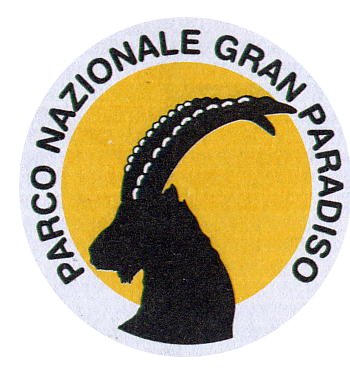 All’Ente Parco Nazionale Gran Paradisoparcogranparadiso@pec.pngp.itMANIFESTAZIONE DI INTERESSEPER LA PARTECIPAZIONE ALLA PROCEDURA, AI SENSI DELL’ART. 36, COMMA 2, LETTERA A) DEL D.LGS. 50/2016, E S.M.I., PER L’EVENTUALE AFFIDAMENTO DEL SERVIZIO DI GESTIONE ED ALLESTIMENTO DELL’AREA ESTERNA DEL CV “L’UOMO E I COLTIVI” DI CAMPIGLIA SOANA – STAGIONE VEGETATIVA 2019  CIG:   ZE027892B5Il/La sottoscritto/______________________________________________________________nat_ a ________________________________  il  ____________________________________residente in  ____________________________________________________CAP______________via/fraz./loc._________________________________________________________n° _______indirizzo di posta elettronica _________________________________________________________indirizzo di posta elettronica certificata __________________________________________________________COD. FISC .  _______________________________________________________________________P. I.V.A. _________________________________________________________________________recapito telefonico ______________________________________________________________in qualità di ______________________________________________________________________MANIFESTAil proprio interesse a partecipare all’avviso esplorativo ai fini dell’eventuale successivo affidamento, ai sensi dell’art. 36, comma 2. lett. a), del D.Lgs. 50/2016, del servizio in oggetto indicato.A tal fine, ai sensi degli articoli 46 e 47 del D.P.R. n. 445/2000, consapevole della responsabilità penale cui può andare incontro, come previsto dall’art. 48 del DPR 445/2000, e delle sanzioni indicate all’art. 76 del DPR 445/2000, per le ipotesi di dichiarazioni mendaci, formazione od uso di atti falsi, e consapevole altresì di poter decadere in tali casi dai benefici ottenuti, rende le dichiarazioni contenute nel presente modulo, anche sostitutive di certificazioni e di atti di notorietà ai sensi del D.P.R. 445/2000,  pertantoDICHIARAdi rientrare nella categoria degli operatori economici di cui all’art. 45 del d.lgs. n. 50/2016;di possedere tutti i requisiti di ordine generale di cui all’art. 80 del D. lgs. 50/2016 e pertanto di non versare in nessuna delle cause di esclusione di cui all’art. 80 medesimo;di essere iscritto al Mercato Elettronico della Pubblica Amministrazione (MEPA) e in particolare al CPV 77310000-6 - Servizi di Manutenzione del verde pubblico– Manutenzione Parchi e Giardini Storici; di possedere competenze ed esperienze nelle attività di coltivazione di specie tipiche dell’agricoltura montana, in particolare cereali, patate, ortaggi, piccoli frutti, piante officinali e di utilizzo tradizionale;di possedere conoscenze delle tradizioni locali in materia di specie e pratiche agricole (calendario di semina, cure e tecniche di coltivazione, prima conservazione e trasformazione dei prodotti ecc..) specificatamente alle Valli Orco e Soana (prov. Torino);di possedere conoscenze botaniche sulle specie di origine delle cultivar coltivate e sulla flora spontanea sia montana sia alpina al fine di individuare nuove specie d’interesse in campo officinale e/o ornamentale da porre in coltura sperimentale per eventualmente essere poi proposte ad agricoltori locali;di possedere conoscenze botaniche ed ecologiche sulle principali specie esotiche invasive presenti in montagna;di possedere esperienze nell’educazione ambientale e nella divulgazione in particolare per le attività di gestione di progetti rivolti alle scuole primarie e secondarie inerenti l’agricoltura di montagna, per esperienze di gestione di visitatori in centri turistici;di possedere competenze di base nell’utilizzo di programmi informatici quali Excel e Word e programmi open-source;di essere a conoscenza e di accettare tutte le condizioni previste nell’avviso esplorativo di manifestazione di interesse;di autorizzare, nei limiti consentiti dalle norme sulla tutela della privacy e per le finalità connesse agli affidamenti di cui alla presente manifestazione di interesse, il trattamento dei dati personali.Allega alla presente*:curriculum vitae da cui si evincano le dichiarate esperienze professionali necessarie per la partecipazione all’avviso esplorativo; copia fotostatica, non autenticata, di un proprio documento d’identità in corso di validità._________________________, il __________________										Firma*							__________________________________*N.B. allegati e firma sono richiesti a pena di esclusione